BOY’S BASKETBALL PLAYER ELIGIBILITY ROSTER
are eligible to compete in Basketball according to the PIAA and their respective league code.Send rosters to your Section Representative. Your section representative will submit all the information to the League Coordinator.Section _____________________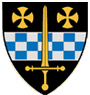 Dioceseof Head
CoachNameEmailHead
CoachPhones:HomeWorkCellHead
CoachAddressThis is to certify that the following are students in theThis is to certify that the following are students in the schoollocated at      (full address of school)Team Colors (shirts only):     Home  AwayJersey #Name of StudentGradeAgeDate of Birth1.2.3.4.5.6.7.8.9.10.11.12.13.14.15.Head Coach Signature  Date